Egzemplarz 1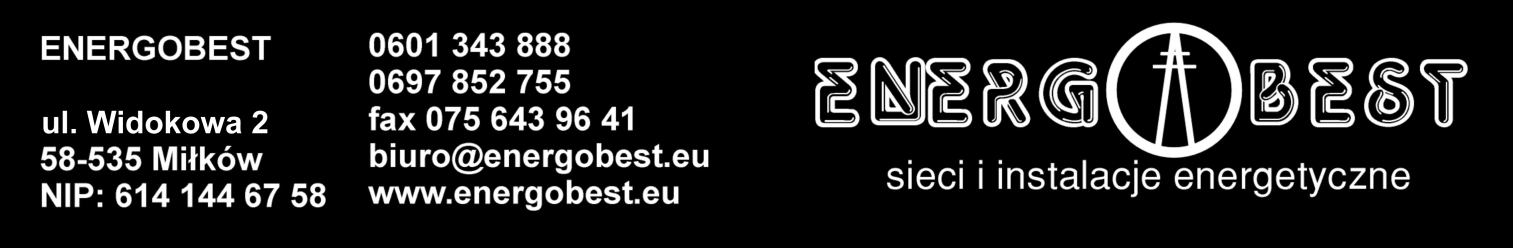 PROJEKT WYKONAWCZYObiekt:	Budowa oświetlenia w ulicach  
Armii Krajowej, Gimnazjalnej, Słowackiego, Świerkowej, Żeromskiego wraz z demontażem istniejącej sieci napowietrznejAdres inwestycji:        	Karpacz, ul. Armii Krajowej, Gimnazjalnej, Słowackiego, Świerkowej, ŻeromskiegoObręb 0004, dz. nr 240/11, 36, 50, 547, 47, 46, 45, 44, 43, 107, 8, 406, 407, 408, 409, 363, 362, 376, 268/377, 417, 418, 358, 357, 348, 351, 352, 353, 113, 132, 121/4, 120, 12/2, 172, 114, 370/6, 393/4, 393/1Kategoria obiektu budowlanego:			XXVI- sieci elektroenergetyczne		Inwestor:                       	Gmina Karpacz					ul. Konstytucji 3 Maja 54					58-540 KarpaczSpis zawartości projektu: wg strony 2Niniejsze opracowanie jest zgodne z umową i kompletne z punktu widzenia celu, któremu            ma służyć.Egzemplarz 2PROJEKT WYKONAWCZYObiekt:	Budowa oświetlenia w ulicach  
Armii Krajowej, Gimnazjalnej, Słowackiego, Świerkowej, Żeromskiego wraz z demontażem istniejącej sieci napowietrznejAdres inwestycji:        	Karpacz, ul. Armii Krajowej, Gimnazjalnej, Słowackiego, Świerkowej, ŻeromskiegoObręb 0004, dz. nr 240/11, 36, 50, 547, 47, 46, 45, 44, 43, 107, 8, 406, 407, 408, 409, 363, 362, 376, 268/377, 417, 418, 358, 357, 348, 351, 352, 353, 113, 132, 121/4, 120, 12/2, 172, 114, 370/6, 393/4, 393/1Kategoria obiektu budowlanego:			XXVI- sieci elektroenergetyczne		Inwestor:                       	Gmina Karpacz					ul. Konstytucji 3 Maja 54					58-540 KarpaczSpis zawartości projektu: wg strony 2Niniejsze opracowanie jest zgodne z umową i kompletne z punktu widzenia celu, któremu            ma służyć.Egzemplarz 3PROJEKT WYKONAWCZYObiekt:	Budowa oświetlenia w ulicach  
Armii Krajowej, Gimnazjalnej, Słowackiego, Świerkowej, Żeromskiego wraz z demontażem istniejącej sieci napowietrznejAdres inwestycji:        	Karpacz, ul. Armii Krajowej, Gimnazjalnej, Słowackiego, Świerkowej, ŻeromskiegoObręb 0004, dz. nr 240/11, 36, 50, 547, 47, 46, 45, 44, 43, 107, 8, 406, 407, 408, 409, 363, 362, 376, 268/377, 417, 418, 358, 357, 348, 351, 352, 353, 113, 132, 121/4, 120, 12/2, 172, 114, 370/6, 393/4, 393/1Kategoria obiektu budowlanego:			XXVI- sieci elektroenergetyczne		Inwestor:                       	Gmina Karpacz					ul. Konstytucji 3 Maja 54					58-540 KarpaczSpis zawartości projektu: wg strony 2Niniejsze opracowanie jest zgodne z umową i kompletne z punktu widzenia celu, któremu            ma służyć.Egzemplarz 4PROJEKT WYKONAWCZYObiekt:	Budowa oświetlenia w ulicach  
Armii Krajowej, Gimnazjalnej, Słowackiego, Świerkowej, Żeromskiego wraz z demontażem istniejącej sieci napowietrznejAdres inwestycji:        	Karpacz, ul. Armii Krajowej, Gimnazjalnej, Słowackiego, Świerkowej, ŻeromskiegoObręb 0004, dz. nr 240/11, 36, 50, 547, 47, 46, 45, 44, 43, 107, 8, 406, 407, 408, 409, 363, 362, 376, 268/377, 417, 418, 358, 357, 348, 351, 352, 353, 113, 132, 121/4, 120, 12/2, 172, 114, 370/6, 393/4, 393/1Kategoria obiektu budowlanego:			XXVI- sieci elektroenergetyczne		Inwestor:                       	Gmina Karpacz					ul. Konstytucji 3 Maja 54					58-540 KarpaczSpis zawartości projektu: wg strony 2Niniejsze opracowanie jest zgodne z umową i kompletne z punktu widzenia celu, któremu            ma służyć.Egzemplarz 5PROJEKT WYKONAWCZYObiekt:	Budowa oświetlenia w ulicach  
Armii Krajowej, Gimnazjalnej, Słowackiego, Świerkowej, Żeromskiego wraz z demontażem istniejącej sieci napowietrznejAdres inwestycji:        	Karpacz, ul. Armii Krajowej, Gimnazjalnej, Słowackiego, Świerkowej, ŻeromskiegoObręb 0004, dz. nr 240/11, 36, 50, 547, 47, 46, 45, 44, 43, 107, 8, 406, 407, 408, 409, 363, 362, 376, 268/377, 417, 418, 358, 357, 348, 351, 352, 353, 113, 132, 121/4, 120, 12/2, 172, 114, 370/6, 393/4, 393/1Kategoria obiektu budowlanego:			XXVI- sieci elektroenergetyczne		Inwestor:                       	Gmina Karpacz					ul. Konstytucji 3 Maja 54					58-540 KarpaczSpis zawartości projektu: wg strony 2Niniejsze opracowanie jest zgodne z umową i kompletne z punktu widzenia celu, któremu            ma służyć.Imię i nazwiskoNr uprawnieńi specjalnośćData wykonaniaPodpisProjektant:mgr inż. Grzegorz Młynek175/DOŚ/15elektryczna5 stycznia2017 r.Opracował:mgr inż. Łukasz Gałęzyka5 stycznia2017 r.Imię i nazwiskoNr uprawnieńi specjalnośćData wykonaniaPodpisProjektant:mgr inż. Grzegorz Młynek175/DOŚ/15elektryczna5 stycznia2017 r.Opracował:mgr inż. Łukasz Gałęzyka5 stycznia2017 r.Imię i nazwiskoNr uprawnieńi specjalnośćData wykonaniaPodpisProjektant:mgr inż. Grzegorz Młynek175/DOŚ/15elektryczna5 stycznia2017 r.Opracował:mgr inż. Łukasz Gałęzyka5 stycznia2017 r.Imię i nazwiskoNr uprawnieńi specjalnośćData wykonaniaPodpisProjektant:mgr inż. Grzegorz Młynek175/DOŚ/15elektryczna5 stycznia2017 r.Opracował:mgr inż. Łukasz Gałęzyka5 stycznia2017 r.Imię i nazwiskoNr uprawnieńi specjalnośćData wykonaniaPodpisProjektant:mgr inż. Grzegorz Młynek175/DOŚ/15elektryczna5 stycznia2017 r.Opracował:mgr inż. Łukasz Gałęzyka5 stycznia2017 r.